ROZKŁAD ZAJĘĆ KIEROWANYCH GRUPA Żabki 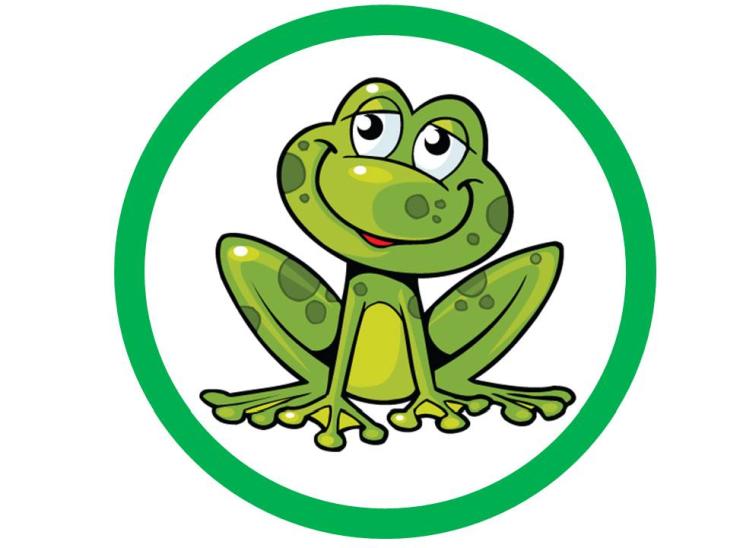 Poniedziałek Rozwój mowy i myślenia w tym edukacja przyrodnicza Edukacja zdrowotna -zestaw zabaw i ćwiczeń ruchowych Wtorek Rozwój mowy , aktywność słowna  – zabawy językowe Wychowanie przez sztukę – zajęcia plastyczno - techniczne Środa Przygotowanie do nauki  pisania – ćwiczenia grafomotoryczne Przygotowanie dzieci do posługiwania się językiem obcym  nowożytnym – j. angielski Czwartek Wspomaganie  rozwoju intelektualnego -edukacja matematyczna Edukacja zdrowotna -zestaw zabaw i ćwiczeń ruchowych Piątek Wychowanie przez sztukę -edukacja umuzykalniająca Zabawy i ćwiczenia ogólnorozwojowe W/w zajęcia kierowane realizowane są w ramach podstawy programowej wychowania przedszkolnego i przyjętego programu  „Program wychowania przedszkolnego „ Autorzy: Wiesława Żaba -Żabińska , Wioletta Majewska   , Renata Paździo Wydawnictwo : MAC